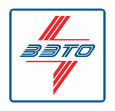 Опросный лист №на разъединители серии РВЗ -10 МУХЛ2Почтовый адрес и реквизиты покупателя:Заказчик 	код города/телефон	 ФаксФ.И.О. руководителя предприятия Место установкиРазъединители вертикально-рубящего типа, выпускаются в виде одно-, или трех полюсных аппаратов на общей раме, предназначены для внутренней установки в горизонтальной или вертикальной плоскости. Управление главными ножами и заземлителями осуществляются приводами ПР-3У3, возможно управление электродвигательным приводом ПД-14УХЛ1 (по спецзаказу).Работоспособность разъединителей обеспечивается в условияхвысота над уровнем моря - не более 1000 м;верхнее рабочее значение температуры окружающего воздуха - плюс 40°С;нижнее рабочее значение температуры окружающего воздуха - минус 45°С.ВСЕ ПОЛЯ ОБЯЗАТЕЛЬНЫ ДЛЯ ЗАПОЛНЕНИЯ!Примечания:*	1а – разъединитель с одним заземлителем со стороны разъемного контакта; 1б - разъединитель с одним заземлителем со стороны осевого контакта.ПараметрыВарианты исполненияЗначение1Номинальное / наибольшее рабочеенапряжение10кВ / 12 кВV2Номинальный ток / Ток термической стойкости / Токэлектродинамическойстойкости400 А / 16 кА / 40 кА2Номинальный ток / Ток термической стойкости / Токэлектродинамическойстойкости630 А /20 кА / 50 кА2Номинальный ток / Ток термической стойкости / Токэлектродинамическойстойкости1000 А /31,5 кА / 80 кА3Наличие заземлителейОтсутствуют3Наличие заземлителей23Наличие заземлителей1а *3Наличие заземлителей1б *4ТипоисполнениеОднополюсный4ТипоисполнениеТрехполюсный5Межфазное расстояние, ммСтандартная поставка на 400, 630 А,(200 мм)5Межфазное расстояние, ммСтандартная поставка на 1000 А, (250 мм)5Межфазное расстояние, ммПо заказу (указать в мм)6Привод заземлителяРучной ПР-3У36Привод заземлителяДвигательный ПД-14УХЛ17Дополнительные требованияДополнительные требованияДополнительные требования8Количество комплектов заказаКоличество комплектов заказа